ART.  884 dim.  240 cm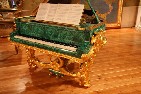 ART.  884 dim.  240 cmDescrizione Listino italianoPIANOFORTE STEINWAY & SONS IN MALACHITE, INTAGLI IN ORO 24KT LUCIDO-OPACO. PIANI INTERNI DECORATI A MANODescrizione Listino IngleseMALACHITE PIANO WITH 24KT MAT & BRIGHT CARVING. HAND-MADE OIL PAINTING AT PIANO INSIDE PANELSStoria articolo in italianoPIANOFORTE STEINWAY & SONS, RESTAURATO NELLA MECCANICA E RICPOERTO IN VERA MALACHITE. GAMBE E DECORAZIONI  FASCIA IN LEGNO DI FAGGIO, INTAGLIATO E DORATO 24 KT AD AGATA. COPERCHIO INTERNO DIPINTO A MANO A MOTIVO RIPRESO DA ROMA ANTICAStoria articolo in ingleseSTEINWAY & SONS PIANO WITH OVERHAULED MECHANIC.  IT IS PLATED OF GENUINE MALACHITE. LEGS AND SIDES ARE MADE OF BEECH WOOD, FINELY CARVED AND 24KT GOLD GILT – AGATA STONE.THE INSIDE PART OF THE COVER IS HAND-MADE PAINTED WITH A REPRESENTATION OF THE “ANTIQUE ROME LIFESTYLE”Eventuali commenti 